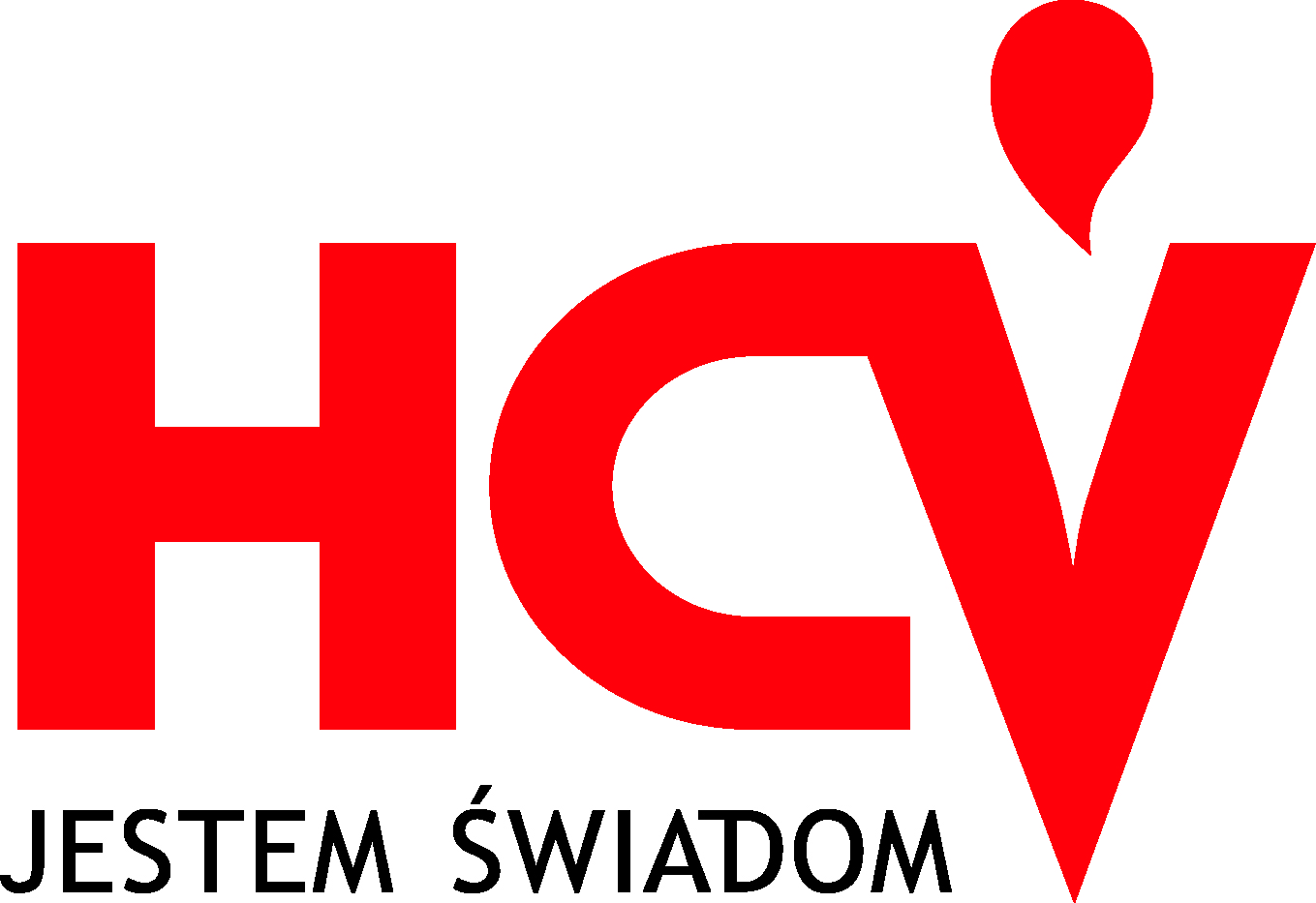 Państwowy Zakład Higieny oraz Główny Inspektorat Sanitarnyzapraszająpracowników sektora usług pozamedycznychFRYZJERÓW, KOSMETYCZKI I TATUAŻYSTÓWnaBEZPŁATNE SZKOLENIAw ramach projektu„ZAPOBIEGANIE ZAKAŻENIOM HCV”Biorąc udział w szkoleniu dowiecie się Państwo:- na jakie zagrożenia jesteśmy narażeni podczas wykonywania zabiegów w gabinetach usług upiększających?
- co możemy zrobić, aby ochronić siebie, klientów oraz pracowników przed zakażeniami krwiopochodnymi?  
- jak postępować przy skaleczeniu ostrymi narzędziami? 
- jak skutecznie zadbać o właściwą higienę rąk i sprzętu?
- jakich środków dezynfekcyjnych powinniśmy używać?  KAŻDY UCZESTNIK SZKOLENIA OTRZYMABEZPŁATNE MATERIAŁY SZKOLENIOWE ORAZ CERTYFIKAT!Najbliższe spotkanie odbędzie się:19 lipca 2016r. (wtorek) w WARSZAWIENa stronie internetowej szkoleniehcv.pzh.gov.pl organizator szkoleń zamieszcza na bieżąco listę kursów wraz z adresem 
i terminem ich realizacji. Na szkolenia nie obowiązuje rejonizacja. osoba do kontaktu: 
Michał Moskal 
(tel. 606 503904, e-mail: michal.moskal@kdkinfo.pl)